Perspective Taking- Week 13 SELPerspective Taking the process by which an individual views a situation from another's point-of-view. SEL Lesson Plan Week 13 Perspective Taking.docx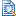 Monday Lesson- What is my perspective?Social Skills Teachers Guide.pdfMore than one Perspective.pdfTuesday- Interpreting Facial CluesSeeing You Seeing Me_ Social Perspective-Taking as Learning.pdfWednesday- What is your Why?